Bu form ekleriyle birlikte Dekanlık veya Müdürlükler tarafından üst yazı ile Rektörlük Makamına iletilecektir.Bu bölüm BEDEK Komisyonu tarafından doldurulacaktır.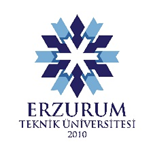 ULUSAL ve ULUSLARARASI BİLİMSEL ETKİNLİKLERİ DESTEKBAŞVURU FORMUBaşvuru Sahibinin BilgileriBaşvuru Sahibinin BilgileriBaşvuru Sahibinin BilgileriBaşvuru Sahibinin BilgileriBaşvuru Sahibinin BilgileriBaşvuru Sahibinin BilgileriBaşvuru Sahibinin BilgileriBaşvuru Sahibinin Bilgileri(1) Adı ve Soyadı(1) Adı ve Soyadı(1) Adı ve Soyadı(1) Adı ve Soyadı(2) Unvanı(2) Unvanı(2) Unvanı(2) Unvanı(3) Akademik Birimi/Anabilim Dalı(3) Akademik Birimi/Anabilim Dalı(3) Akademik Birimi/Anabilim Dalı(3) Akademik Birimi/Anabilim Dalı(4) İletişim Bilgileri (4) İletişim Bilgileri (4) İletişim Bilgileri (4) İletişim Bilgileri (5) T.C Kimlik Numarası(5) T.C Kimlik Numarası(5) T.C Kimlik Numarası(5) T.C Kimlik Numarası(6) Bilimsel Etkinlikleri Destekleme ile Katılım Yapılacak Bilimsel Etkinliğin(6) Bilimsel Etkinlikleri Destekleme ile Katılım Yapılacak Bilimsel Etkinliğin(6) Bilimsel Etkinlikleri Destekleme ile Katılım Yapılacak Bilimsel Etkinliğin(6) Bilimsel Etkinlikleri Destekleme ile Katılım Yapılacak Bilimsel Etkinliğin(6) Bilimsel Etkinlikleri Destekleme ile Katılım Yapılacak Bilimsel Etkinliğin(6) Bilimsel Etkinlikleri Destekleme ile Katılım Yapılacak Bilimsel Etkinliğin(6) Bilimsel Etkinlikleri Destekleme ile Katılım Yapılacak Bilimsel Etkinliğin(6) Bilimsel Etkinlikleri Destekleme ile Katılım Yapılacak Bilimsel EtkinliğinAdıAdıYeriYeriTarihiTarihiEtkinliğin Web Adresi: Etkinliğin Web Adresi: Etkinliğin Web Adresi: Etkinliğin Web Adresi: Etkinliğin Web Adresi: Etkinliğin Web Adresi: Etkinliğin Web Adresi: Etkinliğin Web Adresi: (7) Bilimsel Etkinliğe Katılım Şekli(7) Bilimsel Etkinliğe Katılım Şekli(7) Bilimsel Etkinliğe Katılım Şekli(7) Bilimsel Etkinliğe Katılım Şekli(7) Bilimsel Etkinliğe Katılım Şekli(7) Bilimsel Etkinliğe Katılım Şekli(7) Bilimsel Etkinliğe Katılım Şekli(7) Bilimsel Etkinliğe Katılım Şekli☐Sözlü SunumSözlü Sunum☐☐Poster☐Davetli Konuşmacı         ☐DinleyiciDinleyici☐☐Diğer☐(8) İsme Yazılı Davet/Kabul Belgesi(8) İsme Yazılı Davet/Kabul Belgesi(8) İsme Yazılı Davet/Kabul Belgesi(8) İsme Yazılı Davet/Kabul Belgesi(8) İsme Yazılı Davet/Kabul Belgesi(8) İsme Yazılı Davet/Kabul Belgesi(8) İsme Yazılı Davet/Kabul Belgesi(8) İsme Yazılı Davet/Kabul BelgesiBaşvuru formuna isme Yazılı Davet/Kabul Belgesi veya Dinleyici/Diğer işaretlenmiş ise Katılım Gerekçesi eklenecektir.Başvuru formuna isme Yazılı Davet/Kabul Belgesi veya Dinleyici/Diğer işaretlenmiş ise Katılım Gerekçesi eklenecektir.Başvuru formuna isme Yazılı Davet/Kabul Belgesi veya Dinleyici/Diğer işaretlenmiş ise Katılım Gerekçesi eklenecektir.Başvuru formuna isme Yazılı Davet/Kabul Belgesi veya Dinleyici/Diğer işaretlenmiş ise Katılım Gerekçesi eklenecektir.Başvuru formuna isme Yazılı Davet/Kabul Belgesi veya Dinleyici/Diğer işaretlenmiş ise Katılım Gerekçesi eklenecektir.Başvuru formuna isme Yazılı Davet/Kabul Belgesi veya Dinleyici/Diğer işaretlenmiş ise Katılım Gerekçesi eklenecektir.Başvuru formuna isme Yazılı Davet/Kabul Belgesi veya Dinleyici/Diğer işaretlenmiş ise Katılım Gerekçesi eklenecektir.Başvuru formuna isme Yazılı Davet/Kabul Belgesi veya Dinleyici/Diğer işaretlenmiş ise Katılım Gerekçesi eklenecektir.(9) Başvuru yapılan yıl içerisinde BEDEK desteği alarak katıldığı etkinlik sayısı ve kullanılan destek miktarı(9) Başvuru yapılan yıl içerisinde BEDEK desteği alarak katıldığı etkinlik sayısı ve kullanılan destek miktarı(9) Başvuru yapılan yıl içerisinde BEDEK desteği alarak katıldığı etkinlik sayısı ve kullanılan destek miktarı(9) Başvuru yapılan yıl içerisinde BEDEK desteği alarak katıldığı etkinlik sayısı ve kullanılan destek miktarı(9) Başvuru yapılan yıl içerisinde BEDEK desteği alarak katıldığı etkinlik sayısı ve kullanılan destek miktarı(9) Başvuru yapılan yıl içerisinde BEDEK desteği alarak katıldığı etkinlik sayısı ve kullanılan destek miktarı(9) Başvuru yapılan yıl içerisinde BEDEK desteği alarak katıldığı etkinlik sayısı ve kullanılan destek miktarı(9) Başvuru yapılan yıl içerisinde BEDEK desteği alarak katıldığı etkinlik sayısı ve kullanılan destek miktarıYurtiçi Etkinlik Katılım Sayısı: ........                                         Kullanılan Toplan Destek miktarı:Yurtdışı Etkinlik Katılım Sayısı: ..........                                    Kullanılan Toplan Destek miktarı:Yurtiçi Etkinlik Katılım Sayısı: ........                                         Kullanılan Toplan Destek miktarı:Yurtdışı Etkinlik Katılım Sayısı: ..........                                    Kullanılan Toplan Destek miktarı:Yurtiçi Etkinlik Katılım Sayısı: ........                                         Kullanılan Toplan Destek miktarı:Yurtdışı Etkinlik Katılım Sayısı: ..........                                    Kullanılan Toplan Destek miktarı:Yurtiçi Etkinlik Katılım Sayısı: ........                                         Kullanılan Toplan Destek miktarı:Yurtdışı Etkinlik Katılım Sayısı: ..........                                    Kullanılan Toplan Destek miktarı:Yurtiçi Etkinlik Katılım Sayısı: ........                                         Kullanılan Toplan Destek miktarı:Yurtdışı Etkinlik Katılım Sayısı: ..........                                    Kullanılan Toplan Destek miktarı:Yurtiçi Etkinlik Katılım Sayısı: ........                                         Kullanılan Toplan Destek miktarı:Yurtdışı Etkinlik Katılım Sayısı: ..........                                    Kullanılan Toplan Destek miktarı:Yurtiçi Etkinlik Katılım Sayısı: ........                                         Kullanılan Toplan Destek miktarı:Yurtdışı Etkinlik Katılım Sayısı: ..........                                    Kullanılan Toplan Destek miktarı:Yurtiçi Etkinlik Katılım Sayısı: ........                                         Kullanılan Toplan Destek miktarı:Yurtdışı Etkinlik Katılım Sayısı: ..........                                    Kullanılan Toplan Destek miktarı:
ETÜ Akademik Teşvik Puanı ile Ek Destek Talep Ediliyor ise;

ETÜ Akademik Teşvik Puanı ile Ek Destek Talep Ediliyor ise;
(10) Toplam ETÜ Akademik Teşvik Puanı:(10) Toplam ETÜ Akademik Teşvik Puanı:Makale Ödülü Puanı     Atıf PuanıPatent PuanıEndüstriyel Tasarım PuanıDergi Editörlüğü Puanı            Kitap yazarlığı/Editörlük PuanıProje PuanıAkademik Teşvik Komisyonu tarafından onaylanan ETÜ Akademik Teşvik Puan çıktısı eklenecekAkademik Teşvik Komisyonu tarafından onaylanan ETÜ Akademik Teşvik Puan çıktısı eklenecek(11) Feragat Beyanı (Birden çok yazarlı eserle etkinliklere katılımlarda ortak yazar veya yazarların katılım teşvik desteğinden yararlanma hakkını başvuru sahibine bıraktıklarını gösterir)(11) Feragat Beyanı (Birden çok yazarlı eserle etkinliklere katılımlarda ortak yazar veya yazarların katılım teşvik desteğinden yararlanma hakkını başvuru sahibine bıraktıklarını gösterir)(11) Feragat Beyanı (Birden çok yazarlı eserle etkinliklere katılımlarda ortak yazar veya yazarların katılım teşvik desteğinden yararlanma hakkını başvuru sahibine bıraktıklarını gösterir)(11) Feragat Beyanı (Birden çok yazarlı eserle etkinliklere katılımlarda ortak yazar veya yazarların katılım teşvik desteğinden yararlanma hakkını başvuru sahibine bıraktıklarını gösterir)...................................................................................................................kongresinde/sempozyumunda sunulacak olan ortak yazarı olduğum.............................................................................................................................................isimli eser için BEDEK desteği almak üzere …………………………………………………………….. adına hakkımdan feragat ediyorum.Ortak Yazar I : ………………………………………………………      Tarih: …………………………………….  İmza:………………………..Ortak Yazar II : ………………………………………………………     Tarih: ……………………………………. İmza:……………………….Ortak Yazar III : ………………………………………………………    Tarih: …………………………………….  İmza:………………………..Ortak Yazar IV : ………………………………………………………    Tarih: ……………………………………   İmza:……………………….Ortak Yazar V : ………………………………………………………     Tarih: ……………………………………   İmza:………………………...................................................................................................................kongresinde/sempozyumunda sunulacak olan ortak yazarı olduğum.............................................................................................................................................isimli eser için BEDEK desteği almak üzere …………………………………………………………….. adına hakkımdan feragat ediyorum.Ortak Yazar I : ………………………………………………………      Tarih: …………………………………….  İmza:………………………..Ortak Yazar II : ………………………………………………………     Tarih: ……………………………………. İmza:……………………….Ortak Yazar III : ………………………………………………………    Tarih: …………………………………….  İmza:………………………..Ortak Yazar IV : ………………………………………………………    Tarih: ……………………………………   İmza:……………………….Ortak Yazar V : ………………………………………………………     Tarih: ……………………………………   İmza:………………………...................................................................................................................kongresinde/sempozyumunda sunulacak olan ortak yazarı olduğum.............................................................................................................................................isimli eser için BEDEK desteği almak üzere …………………………………………………………….. adına hakkımdan feragat ediyorum.Ortak Yazar I : ………………………………………………………      Tarih: …………………………………….  İmza:………………………..Ortak Yazar II : ………………………………………………………     Tarih: ……………………………………. İmza:……………………….Ortak Yazar III : ………………………………………………………    Tarih: …………………………………….  İmza:………………………..Ortak Yazar IV : ………………………………………………………    Tarih: ……………………………………   İmza:……………………….Ortak Yazar V : ………………………………………………………     Tarih: ……………………………………   İmza:………………………...................................................................................................................kongresinde/sempozyumunda sunulacak olan ortak yazarı olduğum.............................................................................................................................................isimli eser için BEDEK desteği almak üzere …………………………………………………………….. adına hakkımdan feragat ediyorum.Ortak Yazar I : ………………………………………………………      Tarih: …………………………………….  İmza:………………………..Ortak Yazar II : ………………………………………………………     Tarih: ……………………………………. İmza:……………………….Ortak Yazar III : ………………………………………………………    Tarih: …………………………………….  İmza:………………………..Ortak Yazar IV : ………………………………………………………    Tarih: ……………………………………   İmza:……………………….Ortak Yazar V : ………………………………………………………     Tarih: ……………………………………   İmza:………………………(12) Kabul Beyanı(12) Kabul Beyanı(12) Kabul Beyanı(12) Kabul BeyanıKatılmak istediğim Bilimsel etkinlik;        ☐ Ulusal                      ☐ Uluslararası olup, etkinliğe BEDEK desteği                   ☐ talep ederek          ☐ talep etmeden katılmak istiyorum. Katılmak istediği etkinlik ile ilgili olarak başka bir kurum ya da kuruluş tarafından aynı etkinlik ile ilgili destek almadığımı, katılmak istediğim etkinliğin ETÜ BEDEK Destek ilkelerine uyduğunu ve etik ve/veya diğer hak ihlalinin olmadığını kabul ve beyan ederim.Adı SoyadıTarih-İmzaKatılmak istediğim Bilimsel etkinlik;        ☐ Ulusal                      ☐ Uluslararası olup, etkinliğe BEDEK desteği                   ☐ talep ederek          ☐ talep etmeden katılmak istiyorum. Katılmak istediği etkinlik ile ilgili olarak başka bir kurum ya da kuruluş tarafından aynı etkinlik ile ilgili destek almadığımı, katılmak istediğim etkinliğin ETÜ BEDEK Destek ilkelerine uyduğunu ve etik ve/veya diğer hak ihlalinin olmadığını kabul ve beyan ederim.Adı SoyadıTarih-İmzaKatılmak istediğim Bilimsel etkinlik;        ☐ Ulusal                      ☐ Uluslararası olup, etkinliğe BEDEK desteği                   ☐ talep ederek          ☐ talep etmeden katılmak istiyorum. Katılmak istediği etkinlik ile ilgili olarak başka bir kurum ya da kuruluş tarafından aynı etkinlik ile ilgili destek almadığımı, katılmak istediğim etkinliğin ETÜ BEDEK Destek ilkelerine uyduğunu ve etik ve/veya diğer hak ihlalinin olmadığını kabul ve beyan ederim.Adı SoyadıTarih-İmzaKatılmak istediğim Bilimsel etkinlik;        ☐ Ulusal                      ☐ Uluslararası olup, etkinliğe BEDEK desteği                   ☐ talep ederek          ☐ talep etmeden katılmak istiyorum. Katılmak istediği etkinlik ile ilgili olarak başka bir kurum ya da kuruluş tarafından aynı etkinlik ile ilgili destek almadığımı, katılmak istediğim etkinliğin ETÜ BEDEK Destek ilkelerine uyduğunu ve etik ve/veya diğer hak ihlalinin olmadığını kabul ve beyan ederim.Adı SoyadıTarih-İmza(13) Birim Görüşü/Uygunluğu(13) Birim Görüşü/Uygunluğu(13) Birim Görüşü/Uygunluğu(13) Birim Görüşü/UygunluğuDanışmanı*:Başvuru sahibi Araştırma Görevlisi ise doldurulacaktırBölüm Başkanı:☐UYGUNDURDanışmanı*:Başvuru sahibi Araştırma Görevlisi ise doldurulacaktırBölüm Başkanı:☐UYGUN DEĞİLDİRDanışmanı*:Başvuru sahibi Araştırma Görevlisi ise doldurulacaktırGerekçesi:Tarih/İmzaAd-SoyadTarih/İmzaAd-Soyad(14) Değerlendirme(14) Değerlendirme(14) Değerlendirme(14) Değerlendirme(14) DeğerlendirmeBilimsel Etkinlik Desteği Verilmesi☐UYGUNDUR☐UYGUN DEĞİLDİR☐OY BİRLİĞİYLE☐OY BİRLİĞİYLE☐OY ÇOKLUĞUYLA☐OY ÇOKLUĞUYLADesteklenecek Toplam Meblağ(BEDEK+Akademik Teşvik yazılacak)
Uygun Değilse Açıklamalar (gerekirse ek sayfaya yazınız)Bilimsel Etkinlik Destek İlkeleriDeğerlendirme Komisyonu BaşkanıTarih: ………./………./20……….